Попълва се от Патентното ведомство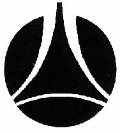 ПАТЕНТНО ВЕДОМСТВОНА РЕПУБЛИКА БЪЛГАРИЯПопълва се от Патентното ведомствоБул. "Д-р Г.М. Димитров" № 52, вх. БСофия 1040Тел.: +359 2 9701 321,  Факс: +359 2 87 35 258БНБ-ЦУ в лева IBAN BG90 BNBG 9661 3100 1709 01BIC BNBGBGSD Бул. "Д-р Г.М. Димитров" № 52, вх. БСофия 1040Тел.: +359 2 9701 321,  Факс: +359 2 87 35 258БНБ-ЦУ в лева IBAN BG90 BNBG 9661 3100 1709 01BIC BNBGBGSD ИСКАНЕ ЗА ПОДНОВЯВАНЕ НА РЕГИСТРАЦИЯТА НАПРОМИШЛЕН ДИЗАЙНИСКАНЕ ЗА ПОДНОВЯВАНЕ НА РЕГИСТРАЦИЯТА НАПРОМИШЛЕН ДИЗАЙНИСКАНЕ ЗА ПОДНОВЯВАНЕ НА РЕГИСТРАЦИЯТА НАПРОМИШЛЕН ДИЗАЙНДанни за притежателя:Име, презиме, фамилия или наименование и вид на ЮЛ: ЕИК/БУЛСТАТ:     адрес, пощ. код:      Телефон:        е – поща:                     факс:      Трите имена на представляващия/те ЮЛ по закон Данни за притежателя:Име, презиме, фамилия или наименование и вид на ЮЛ: ЕИК/БУЛСТАТ:     адрес, пощ. код:      Телефон:        е – поща:                     факс:      Трите имена на представляващия/те ЮЛ по закон Данни за притежателя:Име, презиме, фамилия или наименование и вид на ЮЛ: ЕИК/БУЛСТАТ:     адрес, пощ. код:      Телефон:        е – поща:                     факс:      Трите имена на представляващия/те ЮЛ по закон  Останалите притежатели/ПИС са посочени на допълнителни листа   бр. Останалите притежатели/ПИС са посочени на допълнителни листа   бр. Останалите притежатели/ПИС са посочени на допълнителни листа   бр.2. Пълномощник Представител по индустриална собственост                                                            рег. №        Съдружие на представители по индустриална собственост                                   рег. №        Дружество на представители по индустриална собственост                                   рег. №       Адвокат   Съдружие на адвокати      Дружество на адвокати    Лице, предоставящо услуги еднократно или временно в РБ 2. Пълномощник Представител по индустриална собственост                                                            рег. №        Съдружие на представители по индустриална собственост                                   рег. №        Дружество на представители по индустриална собственост                                   рег. №       Адвокат   Съдружие на адвокати      Дружество на адвокати    Лице, предоставящо услуги еднократно или временно в РБ 2. Пълномощник Представител по индустриална собственост                                                            рег. №        Съдружие на представители по индустриална собственост                                   рег. №        Дружество на представители по индустриална собственост                                   рег. №       Адвокат   Съдружие на адвокати      Дружество на адвокати    Лице, предоставящо услуги еднократно или временно в РБ Име, презиме, фамилия на лицето или наименование на съдружието/дружеството     ЕИК/БУЛСТАТ (само за  съдружие/дружество):      Име, презиме, фамилия и длъжност на законния представител на съдружието/дружеството (само за  съдружие/дружество):      Адрес (град, улица, номер, пощ. код):       Име, презиме, фамилия на лицето или наименование на съдружието/дружеството     ЕИК/БУЛСТАТ (само за  съдружие/дружество):      Име, презиме, фамилия и длъжност на законния представител на съдружието/дружеството (само за  съдружие/дружество):      Адрес (град, улица, номер, пощ. код):       Държава:      (по постоянен адрес/седалище)Код на страната:      Телефон:      е - поща:      3.   Адрес за водене на кореспонденция в Република България (град, улица, номер, пощ. код): 3.   Адрес за водене на кореспонденция в Република България (град, улица, номер, пощ. код): Телефон:         е - поща:            1. Данни за промишления дизайнА. Регистров номер :                                    Номер на заявката:         Б. Дата на заявяване:                        1. Данни за промишления дизайнА. Регистров номер :                                    Номер на заявката:         Б. Дата на заявяване:                        1. Данни за промишления дизайнА. Регистров номер :                                    Номер на заявката:         Б. Дата на заявяване:                         Първо подновяване             Второ подновяване       Трето подновяване Първо подновяване             Второ подновяване       Трето подновяване Първо подновяване             Второ подновяване       Трето подновяване3. Подновяването на регистрацията се отнася до : - всички дизайни в регистрацията. - част от дизайните в регистрацията, както следват: Дизайн №      Дизайн №      Дизайн №      Дизайн №     Дизайн №      Дизайн №      Дизайн №     3. Подновяването на регистрацията се отнася до : - всички дизайни в регистрацията. - част от дизайните в регистрацията, както следват: Дизайн №      Дизайн №      Дизайн №      Дизайн №     Дизайн №      Дизайн №      Дизайн №     3. Подновяването на регистрацията се отнася до : - всички дизайни в регистрацията. - част от дизайните в регистрацията, както следват: Дизайн №      Дизайн №      Дизайн №      Дизайн №     Дизайн №      Дизайн №      Дизайн №     5. Приложения: - 	пълномощно; - 		документ за платени такси - 	пълномощно; - 		документ за платени такси - 	пълномощно; - 		документ за платени таксиПодпис:(име, длъжност)Подписва се от лицето, подало искането или от пълномощника, като под подписа се посочват трите имена и длъжността, когато искането е подадено от юридическо лице. Когато искането е подадено от едноличен търговец или юридическо лице то се подписва от лицето, което го представлява по закон.Лицето, подало искането, носи отговорност за достоверността на всички приложени документи и преводи.Подпис:(име, длъжност)Подписва се от лицето, подало искането или от пълномощника, като под подписа се посочват трите имена и длъжността, когато искането е подадено от юридическо лице. Когато искането е подадено от едноличен търговец или юридическо лице то се подписва от лицето, което го представлява по закон.Лицето, подало искането, носи отговорност за достоверността на всички приложени документи и преводи.Подпис:(име, длъжност)Подписва се от лицето, подало искането или от пълномощника, като под подписа се посочват трите имена и длъжността, когато искането е подадено от юридическо лице. Когато искането е подадено от едноличен търговец или юридическо лице то се подписва от лицето, което го представлява по закон.Лицето, подало искането, носи отговорност за достоверността на всички приложени документи и преводи.Допълнителен лист №           за       притежатели:Допълнителен лист №           за       притежатели:Данни за притежателя:Име, презиме, фамилия или наименование и вид на ЮЛ: ЕИК:     адрес, пощ. код:      Телефон:       е – поща:       Трите имена на представляващия/те ЮЛ по закон Данни за притежателя:Име, презиме, фамилия или наименование и вид на ЮЛ: ЕИК:     адрес, пощ. код:      Телефон:       е – поща:       Трите имена на представляващия/те ЮЛ по закон Данни за притежателя:Име, презиме, фамилия или наименование и вид на ЮЛ: ЕИК:     адрес, пощ. код:      Телефон:       е – поща:       Трите имена на представляващия/те ЮЛ по закон Данни за притежателя:Име, презиме, фамилия или наименование и вид на ЮЛ: ЕИК:     адрес, пощ. код:      Телефон:       е – поща:       Трите имена на представляващия/те ЮЛ по закон 